英国诺丁汉大学学生海外交流项目一、诺丁汉大学简介诺丁汉大学1881年在诺丁汉创建，1948年并以其出色的教学质量赢得了国际声誉成为诺丁汉大学。该校还有多个校区分布在其他国家。三个英国本土校区(Main Campus, Jubilee Campus, Sutton Bonington)以及两个海外校区(诺丁汉大学中国校区以及诺丁汉大学马来西亚校区)诺丁汉大学设有64个系，有8个学院：艺术学院，法律与社会学院，教育学院，科学院，农业及食品学院，工程学院，医疗保健学院，当代中国学学院。目前，在校研究生有4000人，本科生25000人，来自150多个国家其中留学生有1800人。二、见习项目介绍：学院选派10名学生赴英国诺丁汉大学开展海外见习活动，见习为期两周。学生完成海外见习活动后可抵充1学分任意选修课学分或实践学分。考察内容包括三部分，分别是理论、实践和文化考察。内容涉及与诺丁汉大学师生交流，观摩课堂教学以及教学设施，参观小学教学活动，体验异国文化等，以此促进两校学生间的相互了解，开拓视野。三、选拔对象：（1）专业：小学教育（2）年级：三、四年级（3）名额：10名四、相关费用： 两周费用为2.2万人民币（含机票及签证费用）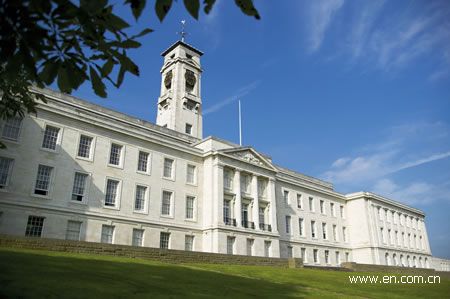 英国赫特福德大学学生海外交流项目一、学校概况赫特福德大学创建于1952年，一直具有特色鲜明的教育传统和革新精神。由于在高等教育中不断革新和先锋作用，很快建立了卓越的声誉，成为英国高等教育界处于领先地位的一流大学之一。赫特福德大学为学生提供世界一流水平的设置，其一流的学习资源中心是英国最大的，它为学生提供了学习的场所、电脑机房、以及一系列电子以及打印材料。2003年4月投资1.2亿英镑的新校区正式启用。新校区位于哈特菲尔德以de Havilland命名，它为21世纪的教学又提供了一个新的环境。StudyNet是赫特福德大学的创新型虚拟学习空间，它将学生以及学校的教职员工相连接，学生任何时候、任何地点都可以在线获取个人化课程以及学习信息。学校规模经过50年的快速发展，赫特福德大学现今已成为拥有100多个专业，包括从学士学位、硕士学位到博士学位课程的综合性国立大学。赫特福德大学拥有超过2600名职工，学生人数超过27,500人，有来自超过90多个国家的愈2000名留学生；已毕业的海外留学生超过200,000名。 学校排名2011年全英大学排名第63名；独立报综合排名第 48 名；卫报综合排名第 72名；2012年Times专业排名教育类第48名；2013年Times全球大学排名第316名。2010年赫特福德大学被《泰晤士报高等教育》评为“2010最具企业精神的大学”。赫特福德大学具有创新精神、富有进取精神，它促使每一个学生以及团体超越自我。二、见习项目介绍：（1）学院选派10名学生赴英国赫特福德大学开展海外见习活动，见习为期两周。学生完成海外见习活动后可抵充1学分实践学分。（2）考察内容包括三部分，分别是理论、实践和文化考察。内容涉及与赫特福德大学师生交流，观摩课堂教学以及教学设施，参观小学和幼儿园等教学活动，体验异国文化等，以此促进两校学生间的相互了解，开拓视野。三、选拔对象：（1）专业：学前教育（2）年级：二、三、四年级（3）名额：10名四、相关费用： 两周费用为2万人民币（含机票及签证费用）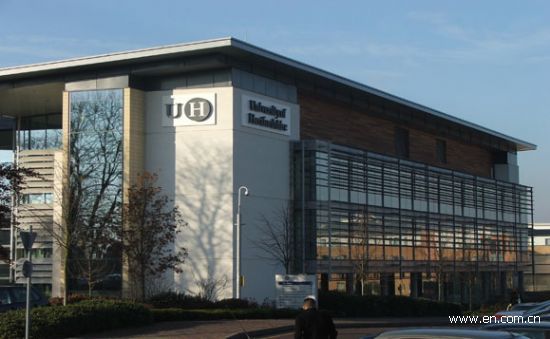 美国桥水州立大学学生海外交流项目一、桥水州立大学简介桥水州立大学地处美国东北部马萨诸塞州东南角桥水镇，距离波士顿约30分钟车程。学校占地面积278英亩，共有校舍38栋楼，风景优美，具有新英格兰地区特有的古典气息。校园规模是麻省第二大公立大学。学校有自己的火车站，学生乘坐MBTA城际火车40分钟可到达麻省大学波士顿校区，50分钟可达波士顿市中心。桥水州立大学作为一所公立的文理学院，非常重视本科教育，为本科生提供许多公立学校研究生才会有的研究机会和经费。二、见习项目介绍：（1）学院选派10名学生赴美国桥水州立大学开展海外见习活动，见习时间为期两周。（2）考察内容包括三部分，分别是理论、实践和文化考察。内容涉及与桥水州立大学师生交流，观摩课堂教学以及教学设施，参观幼儿园、小学、中学教学活动，体验异国文化等，以此促进两校学生间的相互了解，开拓视野。报名条件及人数：（1）报名对象范围：2014级、2015级各师范专业学生。报名学生必须拥护四项基本原则，思想品德良好，遵纪守法，无违法违纪记录，身体健康。（2）报名对象成绩要求：平均绩点应达到2.0（含2.0）以上，英语熟练。（3）招募人数：10人四、相关费用： 两周项目费用约为2万人民币（含机票及签证费用）。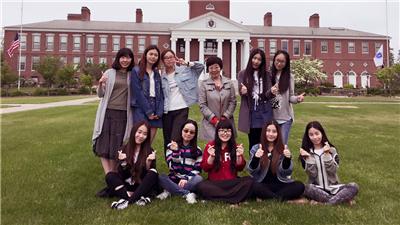 新西兰怀卡托大学学生海外交流项目学校简介怀卡托大学成立于1964年，是新西兰政府资助的8所公立大学之一，在校学生12,500多名，国际留学生2200多名，来自全世界70多个国家。怀卡托大学在世界上享有很高的知名度，更以管理、法律、计算机、自然科学和教育见长，曾被英国《每日电讯报》誉为南半球的哈佛。2016年被认证为“QS五星级大学”。二、学习目标了解新西兰基础教育制度、课程结构体系、教学方法等；通过中-新教育、教学方法的比较，拓展学生的教师教育视野，提高学生的教师教育创新能力。主要见习内容： 教育学习活动，包括：了解当地幼儿园、小学、中学的教育情况，进行有关新西兰基础教育以及最新教学方法的交流学习；分组观摩优秀教师的教学活动并组织相关的研讨会；进入新西兰幼儿园、小学，初、高中进行短期教育见习教学活动。其他交流活动。三、见习时间：为期三周四、短期教育见习学生报名条件及人数：报名对象范围：师范教育学生。报名学生必须拥护四项基本原则，思想品德良好，遵纪守法，无违法违纪记录，身体健康。已享受过学校短期海外教育见、实习的师范生不能再参与本次报名。报名对象成绩要求：平均绩点应达到2.0（含2.0）以上，英语熟练。=五、赴新西兰短期教育见习费用参加学生应能够承担个人签证费、国际旅行费，能负担部分在新西兰期间的生活及相关费用。申请参加海外教育见习并通过选拔的学生，须参加境外安全、医疗保险，保险费自理。参考费用约为2.3万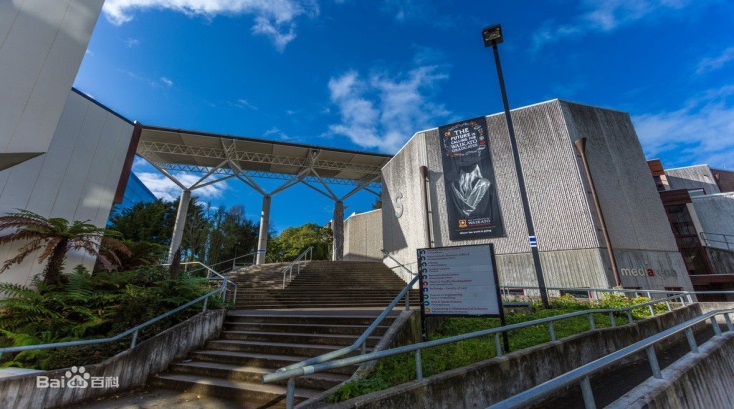 美国加州州立大学北岭分校1+1+1硕士学位项目学校名称：	美国加州州立大学北岭分校California State University Northridge学校网站：  	http://www.csun.edu所在省州：  	加利福尼亚州创立时间：  	1958年学校排名：	USnews美国西部地区性大学排名 77学校简介：	加州州立大学北岭分校位于洛杉矶市郊，隶属加州州立大学系统，是加州最大的高等教育机构之一。北岭分校以其优秀的学术课程与精良的师资闻名，通过了美国西部大学和学院协会（WASC）的认证。学校提供59种学士课程与41种硕士课程。著名科系包括工商管理、工业设计、生物、音乐、教育等。学校有33,000余名的学生齐聚在此学习，其中包括1200多名来自87个国家的国际学生。在1900多名教职员工中90%拥有博士学位。143公顷的校园处处都让人惊奇，是集教学与娱乐为一体的综合性大学。合作项目：   	1+1+1硕士学位项目。符合CSUN毕业资格的学生可获得由CSUN颁发的硕士学位证书。注：开设的课程会根据实际情况有所调整。招生对象：	教育学院硕士研究生，一般招收二年级学生。入学要求：	语言：TOFLE>550 或 IBT>80（机考TOFLE）或雅思6.0。学生在入学前需完成四门课程（教育领导学、教育经济学、教育法学、教育科研方法）的学习，并撰写由美方教授命题的课程论文。招生人数：	不限。申请截止：	每年3月30日。参考费用：	学费8388美元/年，另加每学分372美元的国际学生费用。住宿费：550美元/月。生活费：200美元/月。加州州立大学申请所需提交的材料：1. 在线填写International Transfer Student申请表格，并在线用信用卡（学生必须是信用卡所有者）支付$55.00 的申请费（如果你没有交纳申请费，你的入学申请将不会被办理）。2. 学校官网下载并填写财务状况说明表。3. 提交正式的托福或者雅思成绩——加州州立大学的代码是4707。4. 中英文成绩单各一份（教务部门统一开具盖章）。5. 英文简历。6. 在校证明原件（学工口统一开，翻译和盖章）。7. 护照复印件。8. 银行存款证明。具体的申请程序和材料请查阅CSUN申请网站：http://www.csun.edu/anr/intl/学期教学地点需要完成的课程1SHNU教育领导学（3学分）1SHNU教育经济学（3学分）2SHNU教育法学（3学分）2SHNU教育科研方法（3学分）3CSUNManagement of Human Resources(3 Units)3CSUNDecision-Making(3 Units)3CSUNSchool/Community relations(3 Units)4CSUNOrganization and Administration of Elementary, Secondary and Special Education(3 Units)4CSUNSupervision of Curriculum and Instruction(3 Units)4CSUNFieldwork(3 Units)5SHNUComprehensive Examination(3 Units)6SHNU学分总数：学分总数：33学分